MEDGENERACIJSKO BRANJE – 4. SREČANJETadej Golob: Zlati zobV torek, 24. marca 2015, smo se zbrali na četrtem srečanju projekta Medgeneracijsko branje, na katerem smo se pogovarjali o mladinskem romanu Zlati zob.Pustolovski mladinski roman je prvenec Tadeja Goloba, ki je kolumnist, urednik, novinar in kresnikov nagrajenec. Kot izreden alpinist, pa je ta svoja vedenja o plezanju mojstrsko uporabil v romanu, kjer je natančno opisal vzpon mladih plezalcev v Loško steno. Dogajanje je postavil v prečudovit konec Slovenije, v okolico Loga pod Mangartom, ki ga je zelo barvito opisal.Danes nam je bil ta prelep del Slovenije predstavljen s čudovitim fotografijami, ki jih je v svoj objektiv ujela gospa Nataša Kranjc, ki je tudi že preplezala eno od smeri v Loški steni in nam doživeto predstavila občutke pri plezanju. S seboj je prinesla tudi plezalno opremo, da smo si lahko živo predstavljali plezalce. Pogovor pa se je prepletal med zgodbo in lepotami te čudovite pokrajine. Doživljanje romana  mladih bralk se je ponovno nekoliko razlikoval od doživljanja ostalih bralk, saj so mladenke dogajanje sprejemale veliko bolj lahkotno, brez pomislekov na nevarnosti, ki prežijo v takih okoliščinah. Starejšim bralkam pa gore predstavljajo »strahospoštovanje«. Še nekaj utrinkov z našega srečanja.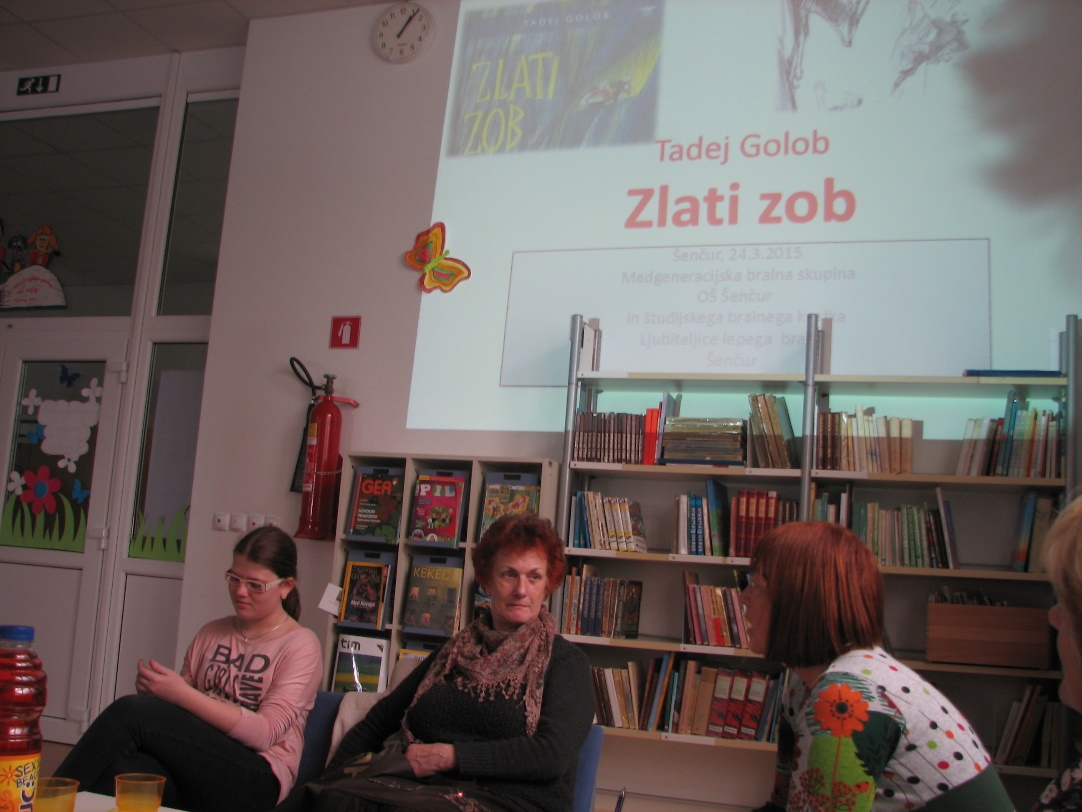 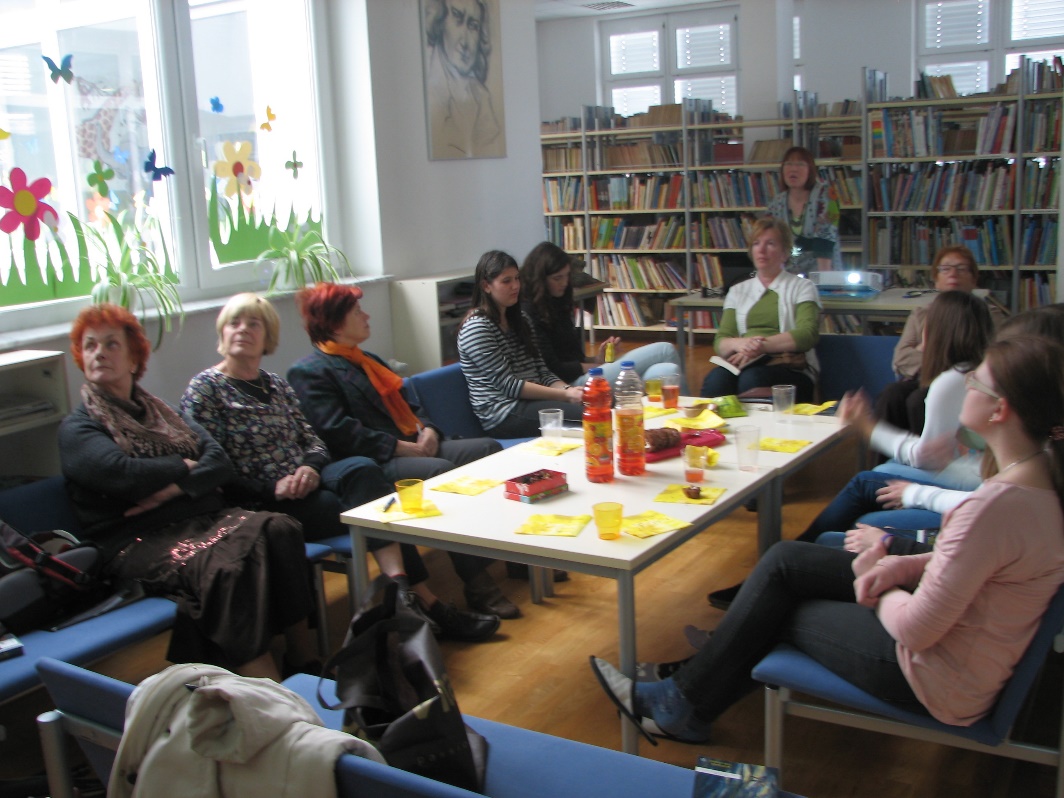 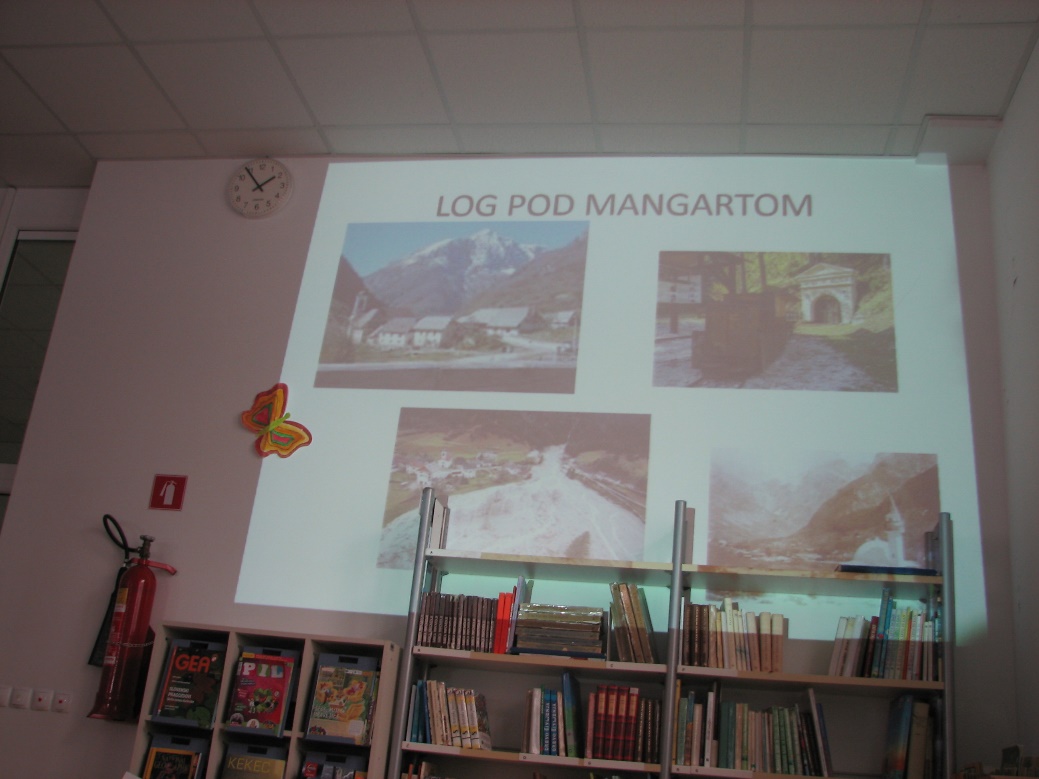 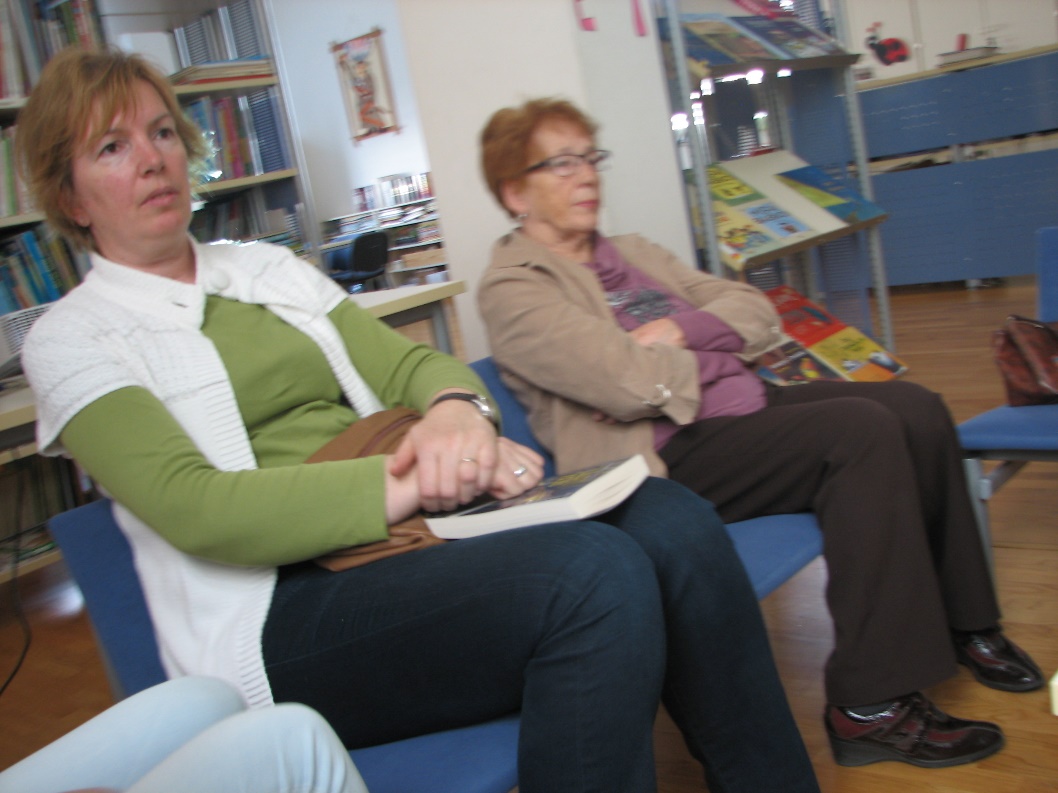 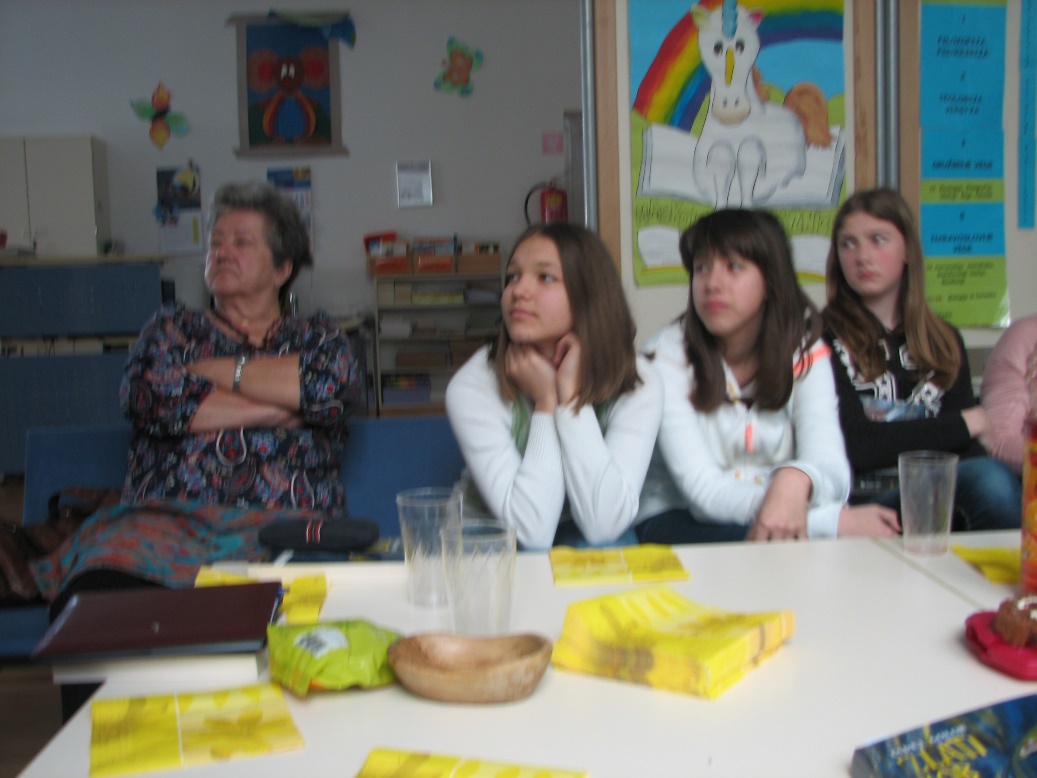 